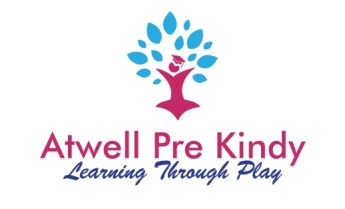 Enrolment DetailsEnrolmentEnrolmentEnrolmentEnrolmentEnrolmentEnrolmentEnrolmentEnrolmentDate of Enrolment:Date of Enrolment:Year Attending:Year Attending:Session Requested:Session Requested:WednesdayNotes:Notes:Notes:Notes:Session Requested:Session Requested:ThursdayNotes:Notes:Notes:Notes:Session Requested:Session Requested:FridayNotes:Notes:Notes:Notes:Child DetailsChild DetailsChild DetailsChild DetailsChild DetailsChild DetailsChild DetailsChild DetailsFull Name(s):Address:Date of Birth:Birth Certificate Sighted:Birth Certificate Sighted:Birth Certificate Sighted:(1) Parent(s) / Guardian(s)(1) Parent(s) / Guardian(s)(1) Parent(s) / Guardian(s)(1) Parent(s) / Guardian(s)(1) Parent(s) / Guardian(s)(1) Parent(s) / Guardian(s)(1) Parent(s) / Guardian(s)(1) Parent(s) / Guardian(s)Full Name(s):Address:Phone (H):Phone (M):Phone (W):Email:Occupation:Work Address:(2) Parent(s) / Guardian(s)(2) Parent(s) / Guardian(s)(2) Parent(s) / Guardian(s)(2) Parent(s) / Guardian(s)(2) Parent(s) / Guardian(s)(2) Parent(s) / Guardian(s)(2) Parent(s) / Guardian(s)(2) Parent(s) / Guardian(s)Full Name(s):Address:Phone (H):Phone (M):Phone (W):Email:Occupation:Work Address:Authorised Nominee That May Bring The ChildAuthorised Nominee That May Bring The ChildAuthorised Nominee That May Bring The ChildAuthorised Nominee That May Bring The ChildAuthorised Nominee That May Bring The ChildAuthorised Nominee That May Bring The ChildAuthorised Nominee That May Bring The ChildAuthorised Nominee That May Bring The ChildFull Name(s):Address:Phone (H):Phone (M):Phone (W):Relationship to Child:Relationship to Child:Relationship to Child:Authorised Nominee That May Collect The ChildAuthorised Nominee That May Collect The ChildAuthorised Nominee That May Collect The ChildAuthorised Nominee That May Collect The ChildAuthorised Nominee That May Collect The ChildAuthorised Nominee That May Collect The ChildAuthorised Nominee That May Collect The ChildAuthorised Nominee That May Collect The ChildFull Name(s):Address:Phone (H):Phone (M):Phone (W):Relationship to Child:Relationship to Child:Relationship to Child:Person To Collect In An Emergency (Other Than Parent/Guardian) Or To Confirm Administration Of MedicationPerson To Collect In An Emergency (Other Than Parent/Guardian) Or To Confirm Administration Of MedicationPerson To Collect In An Emergency (Other Than Parent/Guardian) Or To Confirm Administration Of MedicationPerson To Collect In An Emergency (Other Than Parent/Guardian) Or To Confirm Administration Of MedicationPerson To Collect In An Emergency (Other Than Parent/Guardian) Or To Confirm Administration Of MedicationPerson To Collect In An Emergency (Other Than Parent/Guardian) Or To Confirm Administration Of MedicationPerson To Collect In An Emergency (Other Than Parent/Guardian) Or To Confirm Administration Of MedicationPerson To Collect In An Emergency (Other Than Parent/Guardian) Or To Confirm Administration Of MedicationFull Name(s):Address:Phone (H):Phone (M):Phone (W):Relationship to Child:Relationship to Child:Relationship to Child:Details Of Guardianship And Custody And Terms Of Any Specific Custody Or Access ProvisionDetails Of Guardianship And Custody And Terms Of Any Specific Custody Or Access ProvisionDetails Of Guardianship And Custody And Terms Of Any Specific Custody Or Access ProvisionDetails Of Guardianship And Custody And Terms Of Any Specific Custody Or Access ProvisionDetails Of Guardianship And Custody And Terms Of Any Specific Custody Or Access ProvisionDetails Of Guardianship And Custody And Terms Of Any Specific Custody Or Access ProvisionDetails Of Guardianship And Custody And Terms Of Any Specific Custody Or Access ProvisionDetails Of Guardianship And Custody And Terms Of Any Specific Custody Or Access ProvisionChild’s DoctorChild’s DoctorChild’s DoctorChild’s DoctorChild’s DoctorChild’s DoctorChild’s DoctorChild’s DoctorChild’s DoctorChild’s DoctorChild’s DoctorChild’s DoctorChild’s DoctorChild’s DoctorChild’s DoctorChild’s DoctorChild’s DoctorChild’s DoctorChild’s DoctorChild’s DoctorChild’s DoctorChild’s DoctorChild’s DoctorChild’s DoctorChild’s DoctorFull Name(s):Full Name(s):Medicare No:Medicare No:Medicare No:Medicare No:Medicare No:Address:Address:Phone (W):Phone (W):Authorisation:Authorisation:I hereby give my permission for Pre-Kindy to administer medication if nominated person cannot be contacted and to call medical advice in the case of an emergency and agree to pay any expenses incurred for medical treatment and transport.I hereby give my permission for Pre-Kindy to administer medication if nominated person cannot be contacted and to call medical advice in the case of an emergency and agree to pay any expenses incurred for medical treatment and transport.I hereby give my permission for Pre-Kindy to administer medication if nominated person cannot be contacted and to call medical advice in the case of an emergency and agree to pay any expenses incurred for medical treatment and transport.I hereby give my permission for Pre-Kindy to administer medication if nominated person cannot be contacted and to call medical advice in the case of an emergency and agree to pay any expenses incurred for medical treatment and transport.I hereby give my permission for Pre-Kindy to administer medication if nominated person cannot be contacted and to call medical advice in the case of an emergency and agree to pay any expenses incurred for medical treatment and transport.I hereby give my permission for Pre-Kindy to administer medication if nominated person cannot be contacted and to call medical advice in the case of an emergency and agree to pay any expenses incurred for medical treatment and transport.I hereby give my permission for Pre-Kindy to administer medication if nominated person cannot be contacted and to call medical advice in the case of an emergency and agree to pay any expenses incurred for medical treatment and transport.I hereby give my permission for Pre-Kindy to administer medication if nominated person cannot be contacted and to call medical advice in the case of an emergency and agree to pay any expenses incurred for medical treatment and transport.I hereby give my permission for Pre-Kindy to administer medication if nominated person cannot be contacted and to call medical advice in the case of an emergency and agree to pay any expenses incurred for medical treatment and transport.I hereby give my permission for Pre-Kindy to administer medication if nominated person cannot be contacted and to call medical advice in the case of an emergency and agree to pay any expenses incurred for medical treatment and transport.I hereby give my permission for Pre-Kindy to administer medication if nominated person cannot be contacted and to call medical advice in the case of an emergency and agree to pay any expenses incurred for medical treatment and transport.I hereby give my permission for Pre-Kindy to administer medication if nominated person cannot be contacted and to call medical advice in the case of an emergency and agree to pay any expenses incurred for medical treatment and transport.I hereby give my permission for Pre-Kindy to administer medication if nominated person cannot be contacted and to call medical advice in the case of an emergency and agree to pay any expenses incurred for medical treatment and transport.I hereby give my permission for Pre-Kindy to administer medication if nominated person cannot be contacted and to call medical advice in the case of an emergency and agree to pay any expenses incurred for medical treatment and transport.I hereby give my permission for Pre-Kindy to administer medication if nominated person cannot be contacted and to call medical advice in the case of an emergency and agree to pay any expenses incurred for medical treatment and transport.I hereby give my permission for Pre-Kindy to administer medication if nominated person cannot be contacted and to call medical advice in the case of an emergency and agree to pay any expenses incurred for medical treatment and transport.I hereby give my permission for Pre-Kindy to administer medication if nominated person cannot be contacted and to call medical advice in the case of an emergency and agree to pay any expenses incurred for medical treatment and transport.I hereby give my permission for Pre-Kindy to administer medication if nominated person cannot be contacted and to call medical advice in the case of an emergency and agree to pay any expenses incurred for medical treatment and transport.I hereby give my permission for Pre-Kindy to administer medication if nominated person cannot be contacted and to call medical advice in the case of an emergency and agree to pay any expenses incurred for medical treatment and transport.I hereby give my permission for Pre-Kindy to administer medication if nominated person cannot be contacted and to call medical advice in the case of an emergency and agree to pay any expenses incurred for medical treatment and transport.I hereby give my permission for Pre-Kindy to administer medication if nominated person cannot be contacted and to call medical advice in the case of an emergency and agree to pay any expenses incurred for medical treatment and transport.I hereby give my permission for Pre-Kindy to administer medication if nominated person cannot be contacted and to call medical advice in the case of an emergency and agree to pay any expenses incurred for medical treatment and transport.I hereby give my permission for Pre-Kindy to administer medication if nominated person cannot be contacted and to call medical advice in the case of an emergency and agree to pay any expenses incurred for medical treatment and transport.Name:Name:Signed:Signed:Date:Date:Date:Information Relevant To Safety and Care of ChildInformation Relevant To Safety and Care of ChildInformation Relevant To Safety and Care of ChildInformation Relevant To Safety and Care of ChildInformation Relevant To Safety and Care of ChildInformation Relevant To Safety and Care of ChildInformation Relevant To Safety and Care of ChildInformation Relevant To Safety and Care of ChildInformation Relevant To Safety and Care of ChildInformation Relevant To Safety and Care of ChildInformation Relevant To Safety and Care of ChildInformation Relevant To Safety and Care of ChildInformation Relevant To Safety and Care of ChildInformation Relevant To Safety and Care of ChildInformation Relevant To Safety and Care of ChildInformation Relevant To Safety and Care of ChildInformation Relevant To Safety and Care of ChildInformation Relevant To Safety and Care of ChildInformation Relevant To Safety and Care of ChildInformation Relevant To Safety and Care of ChildInformation Relevant To Safety and Care of ChildInformation Relevant To Safety and Care of ChildInformation Relevant To Safety and Care of ChildInformation Relevant To Safety and Care of ChildInformation Relevant To Safety and Care of ChildImmunisationsImmunisationsImmunisationsImmunisationsImmunisationsImmunisationsImmunisationsFully ImmunisedFully ImmunisedFully ImmunisedFully ImmunisedFully ImmunisedFully ImmunisedFully ImmunisedYesYesYesNoNotes:Notes:Notes:AllergiesAllergiesAnaphylacticAnaphylacticYesYesNoNoNoNoNoNotes:Notes:Notes:Please Note: Anaphylactic Shock, Asthma and Febrile Convulsions Require a Management Plan AttachedPlease Note: Anaphylactic Shock, Asthma and Febrile Convulsions Require a Management Plan AttachedPlease Note: Anaphylactic Shock, Asthma and Febrile Convulsions Require a Management Plan AttachedPlease Note: Anaphylactic Shock, Asthma and Febrile Convulsions Require a Management Plan AttachedPlease Note: Anaphylactic Shock, Asthma and Febrile Convulsions Require a Management Plan AttachedPlease Note: Anaphylactic Shock, Asthma and Febrile Convulsions Require a Management Plan AttachedPlease Note: Anaphylactic Shock, Asthma and Febrile Convulsions Require a Management Plan AttachedPlease Note: Anaphylactic Shock, Asthma and Febrile Convulsions Require a Management Plan AttachedPlease Note: Anaphylactic Shock, Asthma and Febrile Convulsions Require a Management Plan AttachedPlease Note: Anaphylactic Shock, Asthma and Febrile Convulsions Require a Management Plan AttachedPlease Note: Anaphylactic Shock, Asthma and Febrile Convulsions Require a Management Plan AttachedPlease Note: Anaphylactic Shock, Asthma and Febrile Convulsions Require a Management Plan AttachedPlease Note: Anaphylactic Shock, Asthma and Febrile Convulsions Require a Management Plan AttachedPlease Note: Anaphylactic Shock, Asthma and Febrile Convulsions Require a Management Plan AttachedPlease Note: Anaphylactic Shock, Asthma and Febrile Convulsions Require a Management Plan AttachedPlease Note: Anaphylactic Shock, Asthma and Febrile Convulsions Require a Management Plan AttachedPlease Note: Anaphylactic Shock, Asthma and Febrile Convulsions Require a Management Plan AttachedPlease Note: Anaphylactic Shock, Asthma and Febrile Convulsions Require a Management Plan AttachedPlease Note: Anaphylactic Shock, Asthma and Febrile Convulsions Require a Management Plan AttachedPlease Note: Anaphylactic Shock, Asthma and Febrile Convulsions Require a Management Plan AttachedPlease Note: Anaphylactic Shock, Asthma and Febrile Convulsions Require a Management Plan AttachedPlease Note: Anaphylactic Shock, Asthma and Febrile Convulsions Require a Management Plan AttachedPlease Note: Anaphylactic Shock, Asthma and Febrile Convulsions Require a Management Plan AttachedPlease Note: Anaphylactic Shock, Asthma and Febrile Convulsions Require a Management Plan AttachedPlease Note: Anaphylactic Shock, Asthma and Febrile Convulsions Require a Management Plan AttachedRequires Regular Medical Attention or MedicationRequires Regular Medical Attention or MedicationRequires Regular Medical Attention or MedicationRequires Regular Medical Attention or MedicationRequires Regular Medical Attention or MedicationRequires Regular Medical Attention or MedicationRequires Regular Medical Attention or MedicationYesYesYesNoNotes:Notes:Notes:Asthma or Recurrent Chest InfectionsAsthma or Recurrent Chest InfectionsAsthma or Recurrent Chest InfectionsAsthma or Recurrent Chest InfectionsAsthma or Recurrent Chest InfectionsAsthma or Recurrent Chest InfectionsAsthma or Recurrent Chest InfectionsYesYesYesNoNotes:Notes:Notes:FitsFitsFitsFitsFitsFitsFitsYesYesYesNoNotes:Notes:Notes:Premature BabyPremature BabyPremature BabyPremature BabyPremature BabyPremature BabyPremature BabyYesYesYesNoNotes:Notes:Notes:Skin ProblemsSkin ProblemsSkin ProblemsSkin ProblemsSkin ProblemsSkin ProblemsSkin ProblemsYesYesYesNoNotes:Notes:Notes:Eyesight ProblemsEyesight ProblemsEyesight ProblemsEyesight ProblemsEyesight ProblemsEyesight ProblemsEyesight ProblemsYesYesYesNoNotes:Notes:Notes:Other Chronic Health ProblemsOther Chronic Health ProblemsOther Chronic Health ProblemsOther Chronic Health ProblemsOther Chronic Health ProblemsOther Chronic Health ProblemsOther Chronic Health ProblemsYesYesYesNoNotes:Notes:Notes:Previous Illness or Operations:Previous Illness or Operations:Previous Illness or Operations:Previous Illness or Operations:Previous Illness or Operations:Previous Illness or Operations:Previous Illness or Operations:Has your child been diagnosed with any of the following:Has your child been diagnosed with any of the following:Has your child been diagnosed with any of the following:Has your child been diagnosed with any of the following:Has your child been diagnosed with any of the following:Has your child been diagnosed with any of the following:Has your child been diagnosed with any of the following:Has your child been diagnosed with any of the following:Has your child been diagnosed with any of the following:Has your child been diagnosed with any of the following:Has your child been diagnosed with any of the following:Has your child been diagnosed with any of the following:Has your child been diagnosed with any of the following:Has your child been diagnosed with any of the following:Has your child been diagnosed with any of the following:Has your child been diagnosed with any of the following:Has your child been diagnosed with any of the following:Has your child been diagnosed with any of the following:Has your child been diagnosed with any of the following:Has your child been diagnosed with any of the following:Has your child been diagnosed with any of the following:Has your child been diagnosed with any of the following:Has your child been diagnosed with any of the following:Has your child been diagnosed with any of the following:Has your child been diagnosed with any of the following:German MeaslesGerman MeaslesGerman MeaslesYesYesNoNoNoMeaslesMeaslesMeaslesMeaslesMeaslesMeaslesMeaslesYesYesNoNoNoMumpsMumpsMumpsYesNoWhopping CoughWhopping CoughWhopping CoughYesYesNoNoNoChicken PoxChicken PoxChicken PoxChicken PoxChicken PoxChicken PoxChicken PoxYesYesNoNoNoOtherOtherOtherOtherOtherSpecial Care NeedsSpecial Care NeedsSpecial Care NeedsSpecial Care NeedsSpecial Care NeedsSpecial Care NeedsSpecial Care NeedsSpecial Care NeedsSpecial Care NeedsSpecial Care NeedsSpecial Care NeedsSpecial Care NeedsSpecial Care NeedsSpecial Care NeedsSpecial Care NeedsSpecial Care NeedsSpecial Care NeedsSpecial Care NeedsSpecial Care NeedsSpecial Care NeedsSpecial Care NeedsSpecial Care NeedsSpecial Care NeedsSpecial Care NeedsSpecial Care Needs Dietary, Cultural Or Religious Needs Dietary, Cultural Or Religious Needs Dietary, Cultural Or Religious Needs Dietary, Cultural Or Religious Needs Dietary, Cultural Or Religious Needs Dietary, Cultural Or Religious Needs Dietary, Cultural Or Religious Needs Dietary, Cultural Or Religious Needs Dietary, Cultural Or Religious Needs Dietary, Cultural Or Religious Needs Dietary, Cultural Or Religious Needs Dietary, Cultural Or Religious Needs Dietary, Cultural Or Religious Needs Dietary, Cultural Or Religious Needs Dietary, Cultural Or Religious Needs Dietary, Cultural Or Religious Needs Dietary, Cultural Or Religious Needs Dietary, Cultural Or Religious Needs Dietary, Cultural Or Religious Needs Dietary, Cultural Or Religious Needs Dietary, Cultural Or Religious Needs Dietary, Cultural Or Religious Needs Dietary, Cultural Or Religious Needs Dietary, Cultural Or Religious Needs Dietary, Cultural Or Religious NeedsOther Information:Other Information:Other Information:Other Information:Other Information:Other Information:Other Information:Other Information:Other Information:Other Information:Other Information:Other Information:Other Information:Other Information:Other Information:Other Information:Other Information:Other Information:Other Information:Other Information:Other Information:Other Information:Other Information:Other Information:Other Information:Languages Spoken at Home:Languages Spoken at Home:Languages Spoken at Home:Languages Spoken at Home:Languages Spoken at Home:Languages Spoken at Home:Siblings Names:Siblings Names:Siblings Names:Siblings Names:Siblings Names:Siblings Names:Other Relevant Information:Other Relevant Information:Other Relevant Information:Other Relevant Information:Other Relevant Information:Other Relevant Information:Notes And Declaration:Notes And Declaration:Notes And Declaration:Notes And Declaration:Notes And Declaration:Notes And Declaration:Notes And Declaration:Notes And Declaration:Notes And Declaration:Notes And Declaration:Notes And Declaration:Notes And Declaration:Notes And Declaration:Notes And Declaration:Notes And Declaration:Notes And Declaration:Notes And Declaration:Notes And Declaration:Notes And Declaration:Notes And Declaration:Notes And Declaration:Notes And Declaration:Notes And Declaration:Notes And Declaration:Notes And Declaration:OutingsWe will be conducting regular outings away from the approved premises. When an external outing is planned, you will need to attend with your child. We encourage members of the community to visit us, linking with our program. If you have any suggestions or can volunteer your time, please let us know.We will be conducting regular outings away from the approved premises. When an external outing is planned, you will need to attend with your child. We encourage members of the community to visit us, linking with our program. If you have any suggestions or can volunteer your time, please let us know.We will be conducting regular outings away from the approved premises. When an external outing is planned, you will need to attend with your child. We encourage members of the community to visit us, linking with our program. If you have any suggestions or can volunteer your time, please let us know.We will be conducting regular outings away from the approved premises. When an external outing is planned, you will need to attend with your child. We encourage members of the community to visit us, linking with our program. If you have any suggestions or can volunteer your time, please let us know.We will be conducting regular outings away from the approved premises. When an external outing is planned, you will need to attend with your child. We encourage members of the community to visit us, linking with our program. If you have any suggestions or can volunteer your time, please let us know.We will be conducting regular outings away from the approved premises. When an external outing is planned, you will need to attend with your child. We encourage members of the community to visit us, linking with our program. If you have any suggestions or can volunteer your time, please let us know.We will be conducting regular outings away from the approved premises. When an external outing is planned, you will need to attend with your child. We encourage members of the community to visit us, linking with our program. If you have any suggestions or can volunteer your time, please let us know.We will be conducting regular outings away from the approved premises. When an external outing is planned, you will need to attend with your child. We encourage members of the community to visit us, linking with our program. If you have any suggestions or can volunteer your time, please let us know.We will be conducting regular outings away from the approved premises. When an external outing is planned, you will need to attend with your child. We encourage members of the community to visit us, linking with our program. If you have any suggestions or can volunteer your time, please let us know.We will be conducting regular outings away from the approved premises. When an external outing is planned, you will need to attend with your child. We encourage members of the community to visit us, linking with our program. If you have any suggestions or can volunteer your time, please let us know.We will be conducting regular outings away from the approved premises. When an external outing is planned, you will need to attend with your child. We encourage members of the community to visit us, linking with our program. If you have any suggestions or can volunteer your time, please let us know.We will be conducting regular outings away from the approved premises. When an external outing is planned, you will need to attend with your child. We encourage members of the community to visit us, linking with our program. If you have any suggestions or can volunteer your time, please let us know.We will be conducting regular outings away from the approved premises. When an external outing is planned, you will need to attend with your child. We encourage members of the community to visit us, linking with our program. If you have any suggestions or can volunteer your time, please let us know.We will be conducting regular outings away from the approved premises. When an external outing is planned, you will need to attend with your child. We encourage members of the community to visit us, linking with our program. If you have any suggestions or can volunteer your time, please let us know.We will be conducting regular outings away from the approved premises. When an external outing is planned, you will need to attend with your child. We encourage members of the community to visit us, linking with our program. If you have any suggestions or can volunteer your time, please let us know.We will be conducting regular outings away from the approved premises. When an external outing is planned, you will need to attend with your child. We encourage members of the community to visit us, linking with our program. If you have any suggestions or can volunteer your time, please let us know.We will be conducting regular outings away from the approved premises. When an external outing is planned, you will need to attend with your child. We encourage members of the community to visit us, linking with our program. If you have any suggestions or can volunteer your time, please let us know.We will be conducting regular outings away from the approved premises. When an external outing is planned, you will need to attend with your child. We encourage members of the community to visit us, linking with our program. If you have any suggestions or can volunteer your time, please let us know.We will be conducting regular outings away from the approved premises. When an external outing is planned, you will need to attend with your child. We encourage members of the community to visit us, linking with our program. If you have any suggestions or can volunteer your time, please let us know.We will be conducting regular outings away from the approved premises. When an external outing is planned, you will need to attend with your child. We encourage members of the community to visit us, linking with our program. If you have any suggestions or can volunteer your time, please let us know.We will be conducting regular outings away from the approved premises. When an external outing is planned, you will need to attend with your child. We encourage members of the community to visit us, linking with our program. If you have any suggestions or can volunteer your time, please let us know.We will be conducting regular outings away from the approved premises. When an external outing is planned, you will need to attend with your child. We encourage members of the community to visit us, linking with our program. If you have any suggestions or can volunteer your time, please let us know.We will be conducting regular outings away from the approved premises. When an external outing is planned, you will need to attend with your child. We encourage members of the community to visit us, linking with our program. If you have any suggestions or can volunteer your time, please let us know.We will be conducting regular outings away from the approved premises. When an external outing is planned, you will need to attend with your child. We encourage members of the community to visit us, linking with our program. If you have any suggestions or can volunteer your time, please let us know.IllnessA child cannot be accepted into our care with any illness which may, in any way, be transferred to others.A child cannot be accepted into our care with any illness which may, in any way, be transferred to others.A child cannot be accepted into our care with any illness which may, in any way, be transferred to others.A child cannot be accepted into our care with any illness which may, in any way, be transferred to others.A child cannot be accepted into our care with any illness which may, in any way, be transferred to others.A child cannot be accepted into our care with any illness which may, in any way, be transferred to others.A child cannot be accepted into our care with any illness which may, in any way, be transferred to others.A child cannot be accepted into our care with any illness which may, in any way, be transferred to others.A child cannot be accepted into our care with any illness which may, in any way, be transferred to others.A child cannot be accepted into our care with any illness which may, in any way, be transferred to others.A child cannot be accepted into our care with any illness which may, in any way, be transferred to others.A child cannot be accepted into our care with any illness which may, in any way, be transferred to others.A child cannot be accepted into our care with any illness which may, in any way, be transferred to others.A child cannot be accepted into our care with any illness which may, in any way, be transferred to others.A child cannot be accepted into our care with any illness which may, in any way, be transferred to others.A child cannot be accepted into our care with any illness which may, in any way, be transferred to others.A child cannot be accepted into our care with any illness which may, in any way, be transferred to others.A child cannot be accepted into our care with any illness which may, in any way, be transferred to others.A child cannot be accepted into our care with any illness which may, in any way, be transferred to others.A child cannot be accepted into our care with any illness which may, in any way, be transferred to others.A child cannot be accepted into our care with any illness which may, in any way, be transferred to others.A child cannot be accepted into our care with any illness which may, in any way, be transferred to others.A child cannot be accepted into our care with any illness which may, in any way, be transferred to others.A child cannot be accepted into our care with any illness which may, in any way, be transferred to others.MediaPlease inform us in writing if you do not wish for Atwell Pre-Kindy to publish photos of your child.Please inform us in writing if you do not wish for Atwell Pre-Kindy to publish photos of your child.Please inform us in writing if you do not wish for Atwell Pre-Kindy to publish photos of your child.Please inform us in writing if you do not wish for Atwell Pre-Kindy to publish photos of your child.Please inform us in writing if you do not wish for Atwell Pre-Kindy to publish photos of your child.Please inform us in writing if you do not wish for Atwell Pre-Kindy to publish photos of your child.Please inform us in writing if you do not wish for Atwell Pre-Kindy to publish photos of your child.Please inform us in writing if you do not wish for Atwell Pre-Kindy to publish photos of your child.Please inform us in writing if you do not wish for Atwell Pre-Kindy to publish photos of your child.Please inform us in writing if you do not wish for Atwell Pre-Kindy to publish photos of your child.Please inform us in writing if you do not wish for Atwell Pre-Kindy to publish photos of your child.Please inform us in writing if you do not wish for Atwell Pre-Kindy to publish photos of your child.Please inform us in writing if you do not wish for Atwell Pre-Kindy to publish photos of your child.Please inform us in writing if you do not wish for Atwell Pre-Kindy to publish photos of your child.Please inform us in writing if you do not wish for Atwell Pre-Kindy to publish photos of your child.Please inform us in writing if you do not wish for Atwell Pre-Kindy to publish photos of your child.Please inform us in writing if you do not wish for Atwell Pre-Kindy to publish photos of your child.Please inform us in writing if you do not wish for Atwell Pre-Kindy to publish photos of your child.Please inform us in writing if you do not wish for Atwell Pre-Kindy to publish photos of your child.Please inform us in writing if you do not wish for Atwell Pre-Kindy to publish photos of your child.Please inform us in writing if you do not wish for Atwell Pre-Kindy to publish photos of your child.Please inform us in writing if you do not wish for Atwell Pre-Kindy to publish photos of your child.Please inform us in writing if you do not wish for Atwell Pre-Kindy to publish photos of your child.Please inform us in writing if you do not wish for Atwell Pre-Kindy to publish photos of your child.Full Payment must be made prior to commencement of each termFull Payment must be made prior to commencement of each termFull Payment must be made prior to commencement of each termFull Payment must be made prior to commencement of each termFull Payment must be made prior to commencement of each termFull Payment must be made prior to commencement of each termFull Payment must be made prior to commencement of each termFull Payment must be made prior to commencement of each termFull Payment must be made prior to commencement of each termFull Payment must be made prior to commencement of each termFull Payment must be made prior to commencement of each termFull Payment must be made prior to commencement of each termFull Payment must be made prior to commencement of each termFull Payment must be made prior to commencement of each termFull Payment must be made prior to commencement of each termFull Payment must be made prior to commencement of each termFull Payment must be made prior to commencement of each termFull Payment must be made prior to commencement of each termFull Payment must be made prior to commencement of each termFull Payment must be made prior to commencement of each termFull Payment must be made prior to commencement of each termFull Payment must be made prior to commencement of each termFull Payment must be made prior to commencement of each termFull Payment must be made prior to commencement of each termFull Payment must be made prior to commencement of each termSigned By Parent or Guardian:Signed By Parent or Guardian:Signed By Parent or Guardian:Signed By Parent or Guardian:Signed By Parent or Guardian:Signed By Parent or Guardian:Date:Date:Date:Date: